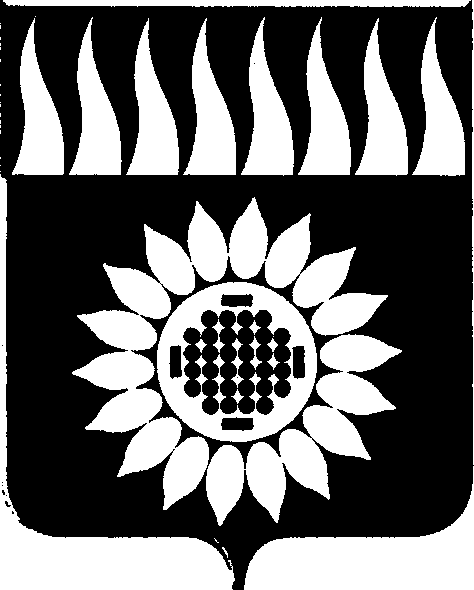 ГОРОДСКОЙ ОКРУГ ЗАРЕЧНЫЙД У М Ашестой  созыв____________________________________________________________СОРОК ВТОРОЕ ОЧЕРЕДНОЕ ЗАСЕДАНИЕР Е Ш Е Н И Е29.11.2018 г. № 116-Р  О внесении изменений в решение Думы от 21.12.2017 № 144-Р «О бюджете городского округа Заречный на 2018 год и плановый период 2019-2020 годов»На основании Закона Свердловской области «О внесении изменений в Закон Свердловской области «Об областном бюджете на 2018 год и плановый период 2019 и 2020 годов» от 06.11.2018 № 110-ОЗ, постановлений Правительства Свердловской области от 06.09.2018 № 581-ПП «Об утверждении распределения субсидий из областного бюджета бюджетам муниципальных образований, расположенных на территории Свердловской области, на реализацию мер по обеспечению целевых показателей, установленных указами Президента Российской Федерации по повышению оплаты труда работников бюджетной сферы, в муниципальных учреждениях культуры в 2018 году» (в редакции постановления от 25.10.2018 № 738-ПП), от 20.09.2018 № 618-ПП «О внесении изменений в постановление Правительства Свердловской области от 26.01.2017 № 28-ПП «Об утверждении порядков предоставления и расходования субвенций из областного бюджета местным бюджетам на финансовое обеспечение государственных гарантий реализации прав на получение общедоступного и бесплатного дошкольного образования в муниципальных дошкольных образовательных организациях, дошкольного, начального общего, основного общего, среднего общего образования в муниципальных общеобразовательных организациях и финансовое обеспечение дополнительного образования детей в муниципальных общеобразовательных организациях», от 25.10.2018 № 728-ПП «Об утверждении распределения субсидий из областного бюджета местным бюджетам, предоставление которых предусмотрено государственной программой Свердловской области "Развитие системы образования в Свердловской области до 2024 года", между муниципальными образованиями, расположенными на территории Свердловской области, в 2018 году», от 15.11.2018 № 804-П «Об утверждении распределения объемов субвенций из областного бюджета местным бюджетам на финансовое обеспечение государственных гарантий реализации прав на получение общедоступного и бесплатного дошкольного образования в муниципальных дошкольных образовательных организациях, общедоступного и бесплатного дошкольного, начального общего, основного общего, среднего общего образования в муниципальных общеобразовательных организациях и финансовое обеспечение дополнительного образования детей в муниципальных общеобразовательных организациях, не распределенных законом Свердловской области от 7 декабря 2017 года № 121-ОЗ «Об областном бюджете на 2018 год и плановый период 2019 и 2020 годов», в 2018 году», статей 25, 58  Устава городского округа Заречный, Положения о бюджетном процессе в городском округе Заречный, утвержденного решением Думы городского округа Заречный от 29.05.2014 № 56-Р (с изменениями) Дума решила:1. Внести в решение Думы городского округа Заречный от 21 декабря 2017 года № 144-Р «О бюджете городского округа Заречный на 2018 год и плановый период 2019-2020 годов» с изменениями, внесенными решениями Думы городского округа Заречный от 29 марта 2018 года № 23-Р, от 31 мая 2018 года № 53-Р, от 28 июня 2018 года № 65-Р, от 14 августа 2018 года № 81-Р следующие изменения:1.1. пункт 1 изложить в следующей редакции: «1. Установить общий объем доходов местного бюджета:1 252 191 996 руб. на 2018 год;1 069 814 486 руб. на 2019 год; 1 079 732 949 руб. на 2020 год, в том числе:-  объем безвозмездных поступлений от других бюджетов бюджетной системы Российской Федерации:1) 782 021 000 руб. на 2018 год;2) 595 868 700 руб. на 2019 год;3) 586 845 000 руб. на 2020 год;- объем прочих безвозмездных поступлений в бюджеты городских округов:1) 2 050 000 руб. на 2018 год;2) 350 000 руб. на 2019 год;3) 200 000 руб. на 2020 год».1.2. пункт 2 изложить в следующей редакции: «2. Установить общий объем расходов местного бюджета:1 400 031 565 руб. на 2018 год;1 100 713 826 руб. на 2019 год;1 112 634 135 руб. на 2020 год».1.3. утвердить свод доходов бюджета городского округа Заречный на 2018 год (приложение № 1) в новой редакции;1.4. утвердить распределение бюджетных ассигнований по разделам, подразделам, целевым статьям (муниципальным программам и непрограммным направлениям деятельности), группам и подгруппам видов расходов классификации расходов бюджетов на 2018 год (приложение № 5) в новой редакции;1.5. утвердить ведомственную структуру расходов бюджета городского округа Заречный на 2018 год (приложение № 7) в новой редакции;1.6. пункт 11 изложить в следующей редакции:«11. Утвердить объем расходов на обслуживание муниципального долга:1) 15 000 руб. на 2018 год;2) 100 000 руб. на 2019 год;3) 100 000 руб. на 2020 год.»1.7. утвердить перечень муниципальных программ городского округа Заречный, подлежащих реализации в 2018 году (приложение № 14) в новой редакции;1.8. пункт 14 изложить в следующей редакции:«14. Установить общий объем бюджетных ассигнований, направляемых из местного бюджета на исполнение публичных нормативных обязательств городского округа Заречный:1) 88 442 933,66 руб. на 2018 год;2) 86 715 792 руб. на 2019 год;3) 86 714 792 руб. на 2020 год.» 1.9. утвердить общий объем бюджетных ассигнований, направляемых на исполнение публичных нормативных обязательств городского округа Заречный на 2018 год (приложение № 16) в новой редакции;1.10. пункт 16 изложить в следующей редакции: «16. Утвердить объем бюджетных ассигнований Дорожного фонда городского округа Заречный:1) 90 741 953,21 руб. на 2018 год;2) 23 696 255 руб. на 2019 год;3) 23 696 255 руб. на 2020 год».2. Опубликовать настоящее решение в установленном порядке.Председатель Думы городского округа       			В.Н. БоярскихИ.о. Главы городского округа                                    		В.В. Потапов